    ФитотерапияИздавна известны растения, положительно влияющие на состояние зрения. Причем среди них есть и такие, которые имеют профилактическое воздействие, и такие, которые имеют лечебное воздействие. К первым из них относятся многие ягоды и плоды, широко нам всем известные.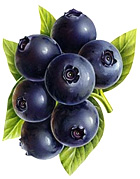 Растения, улучшающие зрениеНастои из растенийШиповник. 1 ст.л. сухих молотых плодов на 2 ст. кипятка, кипятить 10 мин., настаивать 2-3 часа; принимать по 1/4–1/2 ст. 3–4 раза в день.Смородина черная. 3–5 г сухих листьев на 1 ст. кипятка, запаривать 10–20 мин, процедить; принимать по 1/2–1 ст. 2–3 раза в день как чай.Земляника. 20 г сухого измельченного сырья (листья и плоды) на 1 ст. кипятка, кипятить 5–10 мин, настаивать 2 часа; принимать по 1 ст.л. 3 раза в день.Одуванчик. 6 г. сухого измельченного сырья (корни и трава) на 1 ст. воды, кипятить 10 мин, настаивать 30 мин; принимать по 1 ст.л. 3 раза в день до еды.Крапива. 7 г сухой измельченной травы на 1 ат. Кипятка, запаривать 15–20 мин; принимать по 1 ст.л. 3 раза в день.Спорыш (горец птичий). 20 г сухой измельченной травы на 1 ст. кипятка, запаривать 10–15 минут; принимать по 1 ст. л. 3–4 раза в день.Аир болотный. 1 ст.л. сухого измельченного сырья на 1 ст. кипятка, кипятить 20–30 мин; принимать по 1 ст.л. 3 раза в день.Пырей ползучий. 4 ст.л. сухих хорошо измельченных корневищ на 5 ст. воды, кипятить до уменьшения объема на 1/4; принимать по 1 ст.л. 4–5 раз в день.Лимонник китайский. Настойку лимонника (аптечный препарат) принимать по 20–30 капель 2 раза в первой половине дня.Пустырник. Настойку пустырника (аптечный препарат) принимать по 30–40 капель 2–3 раза в день, преимущественно во второй половине дня. Настой: 15 г сухой измельченной травы на 1 ст. кипятка, настаивать 30–40 мин; принимать по 1 ст.л. 2–3 раза во второй половине дня.Алоэ. Сок (аптечный препарат) принимать по 1 ч. л. 2–3 раза в день за 20–30 минут до еды. Свежий сок — также.Ягоды в любом виде: 
Черника
Земляника
Калина
Клюква
Голубика
Княженика
МорошкаОвощи в любом виде 
(включая свежий сок):
Картофель
Капуста
Морковь
Помидоры
Репа огородная
Лук
ЧеремшаПлоды в любом виде:
Рябина
Калина
Смородина черная
Облепиха
ШиповникКитайский лимонникМолодые побеги 
(в салатах, супах):
Крапива
Первоцвет
Одуванчик 
МедуницаЩавель